SHORT-TERM EXCHANGE OF GROUPS OF PUPILSguest studentsARTS WEEKevaluation questionnairebrixham college SHORT-TERM EXCHANGE OF GROUPS OF PUPILSguest studentsARTS WEEKevaluation questionnaireies castillo de fatetarSHORT-TERM EXCHANGE OF GROUPS OF PUPILSguest studentsARTS WEEKevaluation questionnaireII istituto comprensivo ferentino 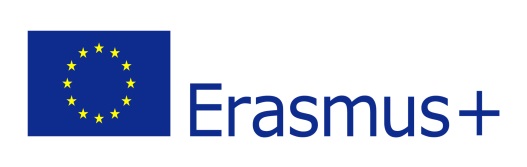 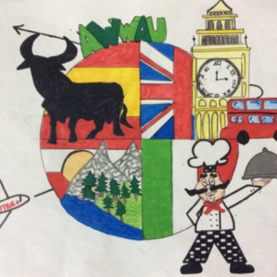 a wonderful world around us2015-ka219-es01-016089Write YES or NO next to the following statements:Write YES or NO next to the following statements:My family and I were told about the possibility of travelling to a different country during a week.YThe process to choose the students to travel has been fair.YMy family and I have been told about the activities to be done before hand.NI have prepared a group presentation to be done in the host school.YValue from 0 (not at all), 1 (a little bit), 2 (sometimes), 3 (quite), 4 (a lot) the following activities:Value from 0 (not at all), 1 (a little bit), 2 (sometimes), 3 (quite), 4 (a lot) the following activities:Official welcoming ceremony/Lesson with host students3Rally / tour through school with Austrian students and teachers/Lunch at school (Schnitzel)/Graffiti workshop/Theatre workshop1Lunch at school3Ride with “Pöstlingbergbhan” and “Grottenbahn”4Tour through Linz3Trip to Vienna4Art workshop2Trip to Salzburg/Theatre performance0Visit of the Ars Electronica Museum/Value from 0 (not at all), 1 (a little bit), 2 (sometimes), 3 (quite), 4 (a lot) the following statements:Value from 0 (not at all), 1 (a little bit), 2 (sometimes), 3 (quite), 4 (a lot) the following statements:I feel more motivated to learn languages.3I feel more motivated to travel again.4I have learnt different aspects about other cultures.4I have learnt different aspects of my own culture.3I have felt comfortable with my host family.4I have felt comfortable with my host student.4I have felt comfortable in the school.4If you rank any of the items above with 0 or 1, please explain why here:We didnt enjoy the theater performance because we found it very awkward to peform infront of people we didnt know and also we found the theater workshops too long and also a bit uncomfortable If you rank any of the items above with 0 or 1, please explain why here:We didnt enjoy the theater performance because we found it very awkward to peform infront of people we didnt know and also we found the theater workshops too long and also a bit uncomfortable MY REFLEXION & SUGGESTIONS FOR IMPROVEMENTBy Alex O’shea I really enjoyed the experience and it taught me alot about the Austrian culture.In the lessons i feel like some of the teachers could have acknowlege us a little more, as they werent as interactive as we thought they would have been MY REFLEXION & SUGGESTIONS FOR IMPROVEMENTBy Alex O’shea I really enjoyed the experience and it taught me alot about the Austrian culture.In the lessons i feel like some of the teachers could have acknowlege us a little more, as they werent as interactive as we thought they would have been MY REFLEXION & SUGGESTION FOR IMPROVEMENTBy Chloe Ratcliff Even though this is my second experience of the erasmus trips I found that both of the trips were some of the best experiences ive ever had and i am very grateful for this opportunity. I found that i have learnt some of the austrian language and part of their culture. And for improvementxs i would say that in the lessons us as students i felt that we werent part of the lesson as we had nothing to do but just sit there. MY REFLEXION & SUGGESTION FOR IMPROVEMENTBy Chloe Ratcliff Even though this is my second experience of the erasmus trips I found that both of the trips were some of the best experiences ive ever had and i am very grateful for this opportunity. I found that i have learnt some of the austrian language and part of their culture. And for improvementxs i would say that in the lessons us as students i felt that we werent part of the lesson as we had nothing to do but just sit there. MY REFLEXION & SUGGESTIONS FOR IMPROVEMENTBy Anna Thorneloe I have enjoyed my experience in Austria, i have learnt a lot the culture and thought about how different it is to England and for improvements i think the could  have given us something to do in the lessons as we didnt understand anything. MY REFLEXION & SUGGESTIONS FOR IMPROVEMENTBy Anna Thorneloe I have enjoyed my experience in Austria, i have learnt a lot the culture and thought about how different it is to England and for improvements i think the could  have given us something to do in the lessons as we didnt understand anything. MY REFLEXION & SUGGESTIONS FOR IMPROVEMENTBy Molly Blakeman I have enjoyed my experience here in Austria and would love to visit Austria and Linz again if i ever had the chance again and for improvements i don’t think that much needs to change about the school itself beacause it is a completely diffrent system to England and i would like it if england had the same system but started a bit later then they do here in Austria MY REFLEXION & SUGGESTIONS FOR IMPROVEMENTBy Molly Blakeman I have enjoyed my experience here in Austria and would love to visit Austria and Linz again if i ever had the chance again and for improvements i don’t think that much needs to change about the school itself beacause it is a completely diffrent system to England and i would like it if england had the same system but started a bit later then they do here in Austria Write YES or NO next to the following statements:Write YES or NO next to the following statements:My family and I were told about the possibility of travelling to a different country during a week.YThe process to choose the students to travel has been fair.YMy family and I have been told about the activities to be done before hand.YI have prepared a group presentation to be done in the host school.YValue from 0 (not at all), 1 (a little bit), 2 (sometimes), 3 (quite), 4 (a lot) the following activities:Value from 0 (not at all), 1 (a little bit), 2 (sometimes), 3 (quite), 4 (a lot) the following activities:Official welcoming ceremony4Lesson with host students2Rally / tour through school with Austrian students and teachers4Lunch at school (Schnitzel)4Graffiti workshop4Theatre workshop4Lunch at school2Ride with “Pöstlingbergbhan” and “Grottenbahn”3Tour through Linz3Trip to Vienna4Art workshop3Trip to Salzburg4Theatre performance4Visit of the Ars Electronica Museum3Value from 0 (not at all), 1 (a little bit), 2 (sometimes), 3 (quite), 4 (a lot) the following statements:Value from 0 (not at all), 1 (a little bit), 2 (sometimes), 3 (quite), 4 (a lot) the following statements:I feel more motivated to learn languages.4I feel more motivated to travel again.4I have learnt different aspects about other cultures.4I have learnt different aspects of my own culture.4I have felt comfortable with my host family.4I have felt comfortable with my host student.4I have felt comfortable in the school.4If you rank any of the items above with 0 or 1, please explain why here:If you rank any of the items above with 0 or 1, please explain why here:MY REFLEXION & SUGGESTIONS FOR IMPROVEMENTBy Angela Maria ManchadoHe disfrutado de la experiencia pero hemos ido a demasiadas clases y eran aburridas porque hablaban todo en aleman. MY REFLEXION & SUGGESTIONS FOR IMPROVEMENTBy Angela Maria ManchadoHe disfrutado de la experiencia pero hemos ido a demasiadas clases y eran aburridas porque hablaban todo en aleman. MY REFLEXION & SUGGESTION FOR IMPROVEMENTBy Jose Antonio PerezMe ha gustado mucho el viaje y las excursiones que hemos hecho. Hemos aprendido un poco del idioma aleman y hemos conocido a personas nuevas.MY REFLEXION & SUGGESTION FOR IMPROVEMENTBy Jose Antonio PerezMe ha gustado mucho el viaje y las excursiones que hemos hecho. Hemos aprendido un poco del idioma aleman y hemos conocido a personas nuevas.MY REFLEXION & SUGGESTIONS FOR IMPROVEMENT By Jose Antonio RomeroHa sido una de las mejores oportunidades que he tenido ya que he aprendido como conocido nuevas culturas, tipos de comportamientos diferentes a los nuestros, te abre la mente y lo mas importante, he disfrutado. MY REFLEXION & SUGGESTIONS FOR IMPROVEMENT By Jose Antonio RomeroHa sido una de las mejores oportunidades que he tenido ya que he aprendido como conocido nuevas culturas, tipos de comportamientos diferentes a los nuestros, te abre la mente y lo mas importante, he disfrutado. MY REFLEXION & SUGGESTIONS FOR IMPROVEMENTBy Ana BernabeDespues de esta experiencia tengo mas ganas de viajar porque conoces a gente, idiomas, ha sido unos dias inolvidables y ha sido todo muy agradable.MY REFLEXION & SUGGESTIONS FOR IMPROVEMENTBy Ana BernabeDespues de esta experiencia tengo mas ganas de viajar porque conoces a gente, idiomas, ha sido unos dias inolvidables y ha sido todo muy agradable.Write YES or NO next to the following statements:Write YES or NO next to the following statements:My family and I were told about the possibility of travelling to a different country during a week.YThe process to choose the students to travel has been fair.YMy family and I have been told about the activities to be done before hand.YI have prepared a group presentation to be done in the host school.NValue from 0 (not at all), 1 (a little bit), 2 (sometimes), 3 (quite), 4 (a lot) the following activities:Value from 0 (not at all), 1 (a little bit), 2 (sometimes), 3 (quite), 4 (a lot) the following activities:Official welcoming ceremony3Lesson with host students2Rally / tour through school with Austrian students and teachers3Lunch at school (Schnitzel)1Graffiti workshop4Theatre workshop3Lunch at school1Ride with “Pöstlingbergbhan” and “Grottenbahn”4Tour through Linz3Trip to Vienna4Art workshop3Trip to Salzburg4Theatre performance2Visit of the Ars Electronica MuseumValue from 0 (not at all), 1 (a little bit), 2 (sometimes), 3 (quite), 4 (a lot) the following statements:Value from 0 (not at all), 1 (a little bit), 2 (sometimes), 3 (quite), 4 (a lot) the following statements:I feel more motivated to learn languages.4I feel more motivated to travel again.4I have learnt different aspects about other cultures.4I have learnt different aspects of my own culture.4I have felt comfortable with my host family.3I have felt comfortable with my host student.3I have felt comfortable in the school.4If you rank any of the items above with 0 or 1, please explain why here:If you rank any of the items above with 0 or 1, please explain why here:MY REFLEXION & SUGGESTIONS FOR IMPROVEMENTBy Giacomo AnsideriE´ stata un` esperienza molto bella e divertente. Mi sono piaciute le gite a Vienna e Salisburgo . Mi e` piaciuto maggiormente aver conosciuto nuove persone di diverse Nazionalita`MY REFLEXION & SUGGESTIONS FOR IMPROVEMENTBy Giacomo AnsideriE´ stata un` esperienza molto bella e divertente. Mi sono piaciute le gite a Vienna e Salisburgo . Mi e` piaciuto maggiormente aver conosciuto nuove persone di diverse Nazionalita`MY REFLEXION & SUGGESTION FOR IMPROVEMENTBy  Cecilia Ciuffarella Questa esperienza e´stata molto bella e significativa, grazie a questa esperienza sono piu` felice di studiare le lingue perche´ho capito che sono molto importanti per la comunicazione e mi ha fatto venire voglia di viaggiare.  MY REFLEXION & SUGGESTION FOR IMPROVEMENTBy  Cecilia Ciuffarella Questa esperienza e´stata molto bella e significativa, grazie a questa esperienza sono piu` felice di studiare le lingue perche´ho capito che sono molto importanti per la comunicazione e mi ha fatto venire voglia di viaggiare.  MY REFLEXION & SUGGESTIONS FOR IMPROVEMENT By Alessandro Cecilia Questa esperienza mi ha fatto capire che studiare le lingue e´ importante specialmente se si va fuori dalla propria nazione per esempio in Austria dove si parla molto ingleseMY REFLEXION & SUGGESTIONS FOR IMPROVEMENT By Alessandro Cecilia Questa esperienza mi ha fatto capire che studiare le lingue e´ importante specialmente se si va fuori dalla propria nazione per esempio in Austria dove si parla molto ingleseMY REFLEXION & SUGGESTIONS FOR IMPROVEMENTBy Gaia AngelisantiQuesta esperienza mi e´piaciuta molto, da qui mi e´salita ancor di piu´ la voglia di viaggiare per il mondo, apprezzare le diverse culture e soprattuto riuscire a comunicare con persone che parlano lingue diverse dalla mia. MY REFLEXION & SUGGESTIONS FOR IMPROVEMENT By Giulia CrescenziMi e´ piaciuto visitare le citta´ austriache, apprendere la cultura e le diverse abitudini. Inoltre ho capito che le lingue sono importanti e ora voglio viaggiare ancora piu´di prima.MY REFLEXION & SUGGESTIONS FOR IMPROVEMENTBy Gaia AngelisantiQuesta esperienza mi e´piaciuta molto, da qui mi e´salita ancor di piu´ la voglia di viaggiare per il mondo, apprezzare le diverse culture e soprattuto riuscire a comunicare con persone che parlano lingue diverse dalla mia. MY REFLEXION & SUGGESTIONS FOR IMPROVEMENT By Giulia CrescenziMi e´ piaciuto visitare le citta´ austriache, apprendere la cultura e le diverse abitudini. Inoltre ho capito che le lingue sono importanti e ora voglio viaggiare ancora piu´di prima.